
  北京中瑞祥木材水分仪 ZRX-29278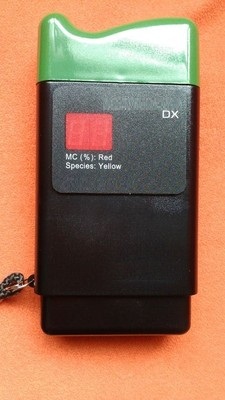 ZRX-29278可测纸张、纸板型号：ZRX-29278测量范围：5-65%树种档位：20个档位测量深度：5mm和10mm电池：９V   显示方式：数字电子屏幕, 0.1%分辨率